商品期货套利机会跟踪​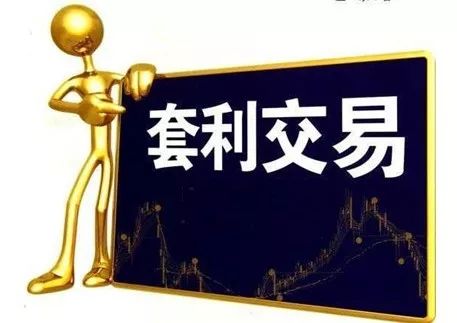 白糖跨期套利
    白糖单边行情本周波动相对较小，15月价差趋于走稳，价差经历了一波反弹后再次回到80-90区间，中长线操作的等待回调后少量进场，短线可根据盘中情况买进，盈利和止损控制在10点到20点。
棉花跨期套利棉花价差波动不大，本周小幅下探，15月价差可临近-500位置逐渐买开进场，盈利短期应该也不会有大行情，50点到100点可逐渐获利了结。
                玉米跨期套利     玉米近期走势维持弱势，15月价差波动相对较小，盘中波动区间在5-6个点，操作上仍维持买开策略，价差-65以下逐渐买开进场，盈利范围控制在5到10个点，可以留部分持仓去博取更大收益。豆油&棕榈油跨品种套利豆棕1月价差上周收于1282，短期内由于高价差导致的替代性消费致使棕榈油略强于豆油，价差小幅回落。后市操作逢高放空为主要方向，当前我们建议观望为主，激进投资者可考虑在前高附近轻仓尝试，1500以上止损。主仓留待待贸易问题出现变化以及九月份美豆产量逐步确定后再进行操作。免责声明：本研究报告由金鹏经济研究所提供，其中观点仅代表分析师个人观点，出现的价位及操作建议仅体现分析师个人分析思路，分析师力求报告内容所述信息的可靠、准确及完整，但不保证报告所述信息及结论的准确性。本报告所提出的观点、结论和建议仅供投资者参考，不能当然作为投资研究决策的依据，也不能成为本公司承担明示或暗示的道义或法律责任的依据。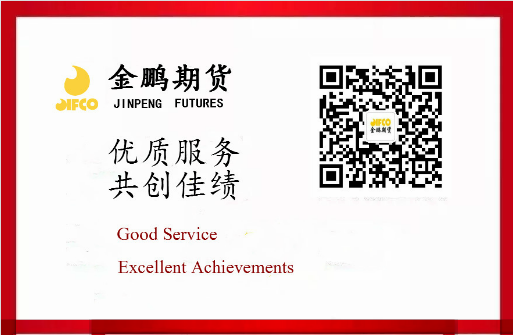 